Конспект урока русского языка в 3 классе по теме «Способы поверки безударных гласных в корнях слов» Учитель: Вязьмёнова Наталья ПетровнаГУО «Запольская детский сад-базовая школа Витебского района»Цель: предполагается, что к концу занятия учащиеся будут знать правила правописания безударных гласных в корнях слов.Задачи:Формировать у учащихся умения находить орфограмму безударных гласных в корнях слов, делать её проверку разными способами (изменением формы слова и подбором однокоренных слов); овладевать способами проверки;связывать в сознании учащихся значение, состав слов и их правописание;развивать память, произвольное внимание, логическое мышление, зрительное восприятие, орфографическую зоркость;воспитывать аккуратность, трудолюбие, самостоятельность.Ход урокаI. Организационный момент.Прозвенел звонок, начался урок,
Спинки ровно, рот закрыт,
Носик дышит, рот молчит.Проверь, дружок,
Готов ли ты начать урок?
Все ль на месте, всё ль в порядке:
Книжки, ручки и тетрадки.II. Минутка чистописания.аоиеяа…- Продолжите дорожку из букв.
- Что это за буквы?III. Сообщение темы и цели урока.- Возьмите из конвертов, которые лежат на партах, карточки со словами. Сложите из слов фразу и определите тему нашего урока. Если задание выполните правильно, то рядом вы сможете прочесть слово.- Назовите тему урока.
- Для чего нужно проверять безударные гласные?
- Сегодня на уроке будем учиться находить проверяемую безударную гласную в корнях слов и научимся способам её проверки.ΙV. Работа по теме урока.1) Алгоритм проверки слов с проверяемыми безударными гласными в корне.- Вспомните правило проверки слов с безударными гласными, используя опорные схемы.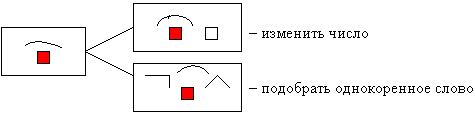 - Сколько существует способов проверки безударных гласных в корнях слов?2) Упражнения в распознавании проверяемых безударных гласных в корне и их проверке.а) “Игра с мячом”(ученики указывают безударную гласную и называют проверочное слово)стена –
гроза –
сосна –
страна –- Каким способом проверяли безударную гласную в корне?степной –
сторож –
малыш –
полевая –- Каким способом проверяли безударную гласную в этих словах?Физминутка.Мы немного отдохнём,
Встанем, глубоко вздохнём.
Руки в стороны, вперёд,
На опушке зайка ждёт.
Зайка прыгал под кустом,
Приглашая нас в свой дом.Руки вниз, на пояс, вверх,
Убегаем мы от всех.
Побежим скорее в класс.
Там послушаем рассказ.- А теперь, давайте составим алгоритм проверки безударной гласной, которым будем пользоваться в дальнейшем. - Например, слово ЗИМА- Сначала  прочитаем слово.- Затем - поставим ударение.- Далее - выделим корень- Потом определим безударную гласную.- И подберём проверочное слово. АЛГОРИТМ Прочитай слово. Поставь ударение. Выдели корень. Определи безударную гласную. Подбери проверочное слово.    3) Упражнения. Работа по учебнику.Используя алгоритм, выполните упражнение 208, с. 127 Упражнения на классификацию.(На доске вывешиваются картинки с изображением животных)Лиса, собака, коза, кот, баран, овца.- Как их назвать, одним словом?
- Назовите этих животных.
- Какое животное лишнее?
- Почему?
- В названии, каких оставшихся животных в корне проверяемая безударная гласная?к . за,     . вца- Запишите эти слова в тетрадь вместе с проверочными словами, выделяя безударную гласную и ставя ударение в проверочных словах.
- Каким способом проверяли безударную гласную?в) Игра “Найди проверочное слово”л . нивый – линька, лень;
м . стерская – мост, мастер;
уд . вительный – дева, диво.- Каким способом проверяли безударную гласную в корне?4) Игра “Угадай предметы”.(В мешочке лежат различные предметы: линейка, цветок, часы, ведро, котёнок, собака, карандаш, яйцо, звезда).Ученик на ощупь угадывает предмет, затем достаёт его из мешочка и определяет, есть ли в названии этого предмета проверяемая безударная гласная. Определяет безударную гласную, подбирает проверочное слово, способ проверки.V. Итог урока. - Итак, со всеми заданиями вы справились. Давайте вспомним, чем мы занимались на уроке. (Учились писать слова с безударной гласной в корне слова)- Сколько способов проверки вы знаете?
- Какие?VI. Рефлексия. - Послушайте стихотворение в конце нашего урока.Сосна, вода, дела, трава – 
Проверить надо все слова. 
Безударный гласный – 
Стоп! Писать опасно! Слуху вы не доверяйте – 
Удареньем проверяйте: 
Сосны, воды, травы, дело. 
А теперь пишите смело. -Я, думаю, что урок  вам запомнится. Многое мы повторили, а кое-что  узнали нового. Ребята, на уроке вы все были молодцы, старались.-Получился ли урок, каким мы его задумали?-Давайте заполним нашу корзинку. Если урок вам понравился, то положите  цветочек, а если вы испытывали затруднения, то положите шишку. Спасибо за урок!VII. Домашнее задание.  Стр. 130, упр. 213проверяемыевбезударныеегласныервнкорнео